APLIKASI BILLING WARNET MASTERNET GLAGAHSARI D.I.YOGYAKARTA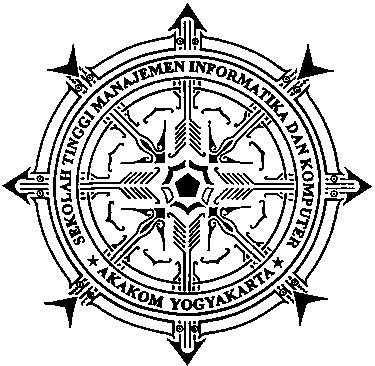 Disusun oleh :DION ALVA MAHENDRANIM	  :  0 4 5 4 1 0 0 6 0Jurusan   :  Teknik InformatikaJenjang   :  Strata Satu ( S1 )	SEKOLAH TINGGI MANAJEMEN INFORMATIKA DAN KOMPUTER AKAKOMYOGYAKARTA2009